531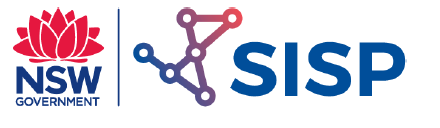 Materials Crack Propagation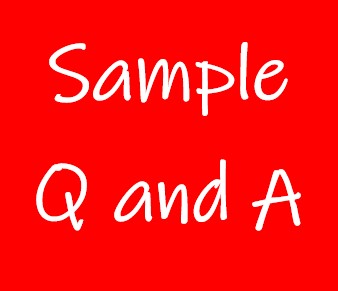 Exercise 1 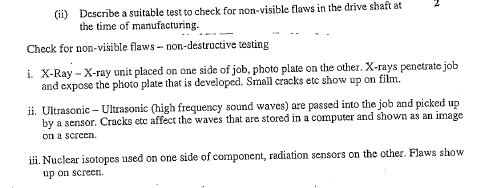 Exercise 2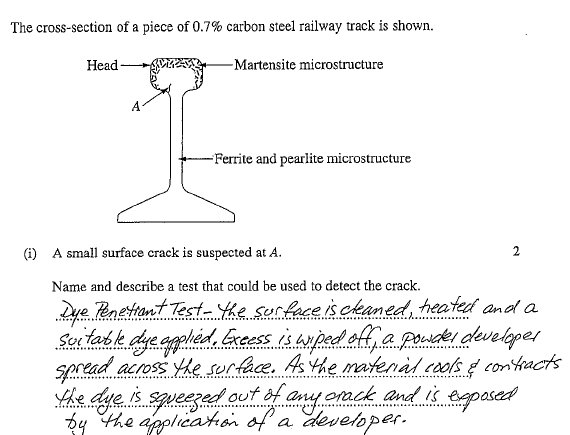 Exercise 3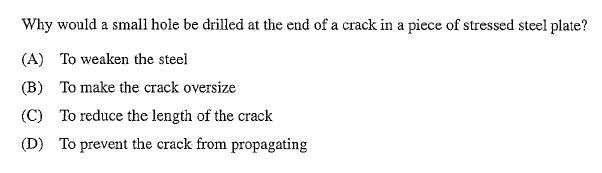 DExercise 4 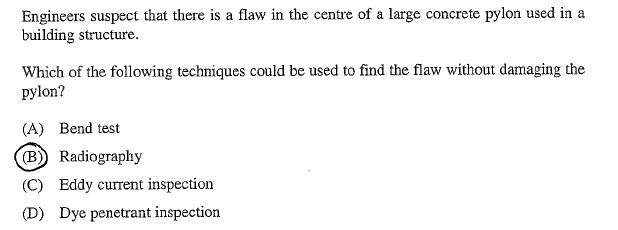 Exercise 5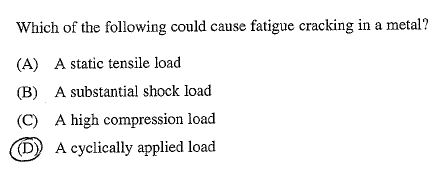 Exercise 6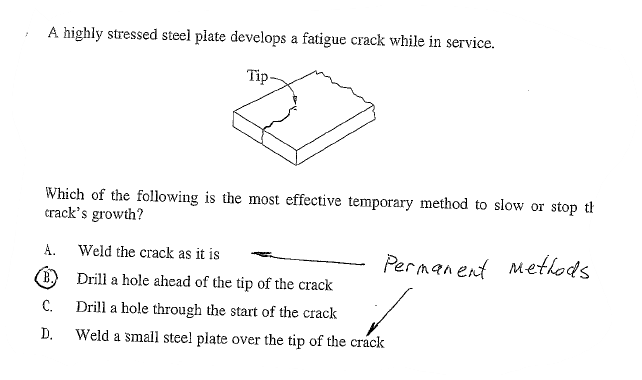 Exercise 7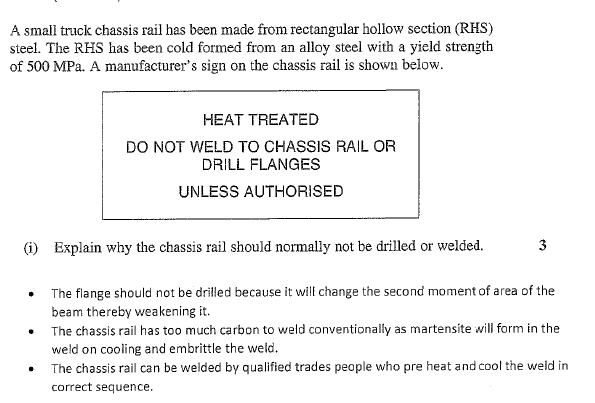 